Vastgesteld door het Districtsteam van de NJBB- District-West op 18 april 2018In werking tredend 21 april 2018.  Aangepast januari 2019Voor zover in dit reglement niet anders is bepaald,zijn de bepalingen van het toernooireglement pétanque van toepassing.ARTIKEL 1 - INLEIDING1.1. 	De zaterdagmiddagcompetitie (verder te noemen de ZaMi) wordt jaarlijks gespeeld in de periode 1april t/m 30 september.In totaal wordt er op vijf zaterdagmiddagen gespeeld.Aanvangstijdstip van de wedstrijden is 12 uur.1.1.3 	Jaarlijks wordt tevens een reserve dag(deel) ingepland, waarop als gevolg van niet-voorzienbareomstandigheden niet gespeelde partijen worden ingehaald.1.1.4	De ZaMi wordt gespeeld op één of meer locatie(s), die door de wedstrijdcommissie van de NJBB DistrictWest wordt (worden) toegewezen.1.2. 	De ZaMi wordt gespeeld in poules in klassen waarvan de hoogste klasse de eerste klasse is.1.3. 	De eerste klasse bevat een poule, de tweede klasse twee poules, de derde klasse vier poules, en zo verder. In de laagste klasse kunnen er minder poules zijn dan hieruit voortvloeien.1.4. 	In elke poule spelen zes teams. In de laagste en voorlaatste klasse zijn afwijkingen toegestaan.1.5. 	Een team bestaat uit vier (4) leden van dezelfde vereniging inclusief een teamleider.1.6. 	De deelnemers worden in dit reglement gezamenlijk aangeduid als team.ARTIKEL 2 – TOEGANKELIJKHEID2.1. 	De ZaMi staat open voor leden van verenigingen, die zijn aangesloten bij District West van de NJBB.2.2. 	Jaarlijks dienen de verenigingen uiterlijk voor 1 maart een bindende opgave te doen van het aantaldeelnemende teams met de naam, telefoonnummer en e-mailadres van de teamcaptains.2.3. 	Elk team vertegenwoordigt een vereniging en bestaat in zijn geheel uit houders van een W- of J licentiebij die vereniging.2.4. 	Deelnemers dienen hun licentie bij zich te dragen. Het niet kunnen tonen van de licentie leidt totuitsluiting van deelname aan de wedstrijd van die competitiedag.2.5. 	Om op een competitiedag speelgerechtigd te zijn dient een team uit minimaal drie (3) spelers tebestaan.ARTIKEL 3 – DEELNEMERS3.1. 	De ZaMi kent geen invallers en vervangers, als bedoeld in het toernooireglement pétanque. Artikel 30van het toernooireglement pétanque is niet van toepassing.3.2. 	Een team bestaat uit vier deelnemers.3.3. 	Een team wijst een teamleider aan die zich voorafgaand aan de wedstrijd als zodanig meldt bij dewedstrijdleider/scheidsrechter.3.4. 	Tijdens een seizoen kan een licentiehouder namens slechts één vereniging aan de ZaMi deelnemen.3.5. 	Spelers die aan ten minste één speelronde hebben deelgenomen worden gezien als deelnemer aan              de wedstrijd.3.6. 	Indien van een vereniging meer teams aan de ZaMi deelnemen, mag een licentiehouder die twee maalof vaker in hetzelfde team heeft deelgenomen aan een wedstrijd niet meer uitkomen voor een anderteam in dezelfde of een lagere klasse.3.7. 	Bij iedere overtreding van deze regels wordt de uitslag van de wedstrijd waaraan de speler die deovertreding beging deelnam gewijzigd in een 0-6 verlies voor dat team. Voor de zes afzonderlijkepartijen wordt een uitslag van 6-13 genoteerd.3.8. 	Bij herhaalde overtreding van deze regels kan de wedstrijdcommissie van de NJBB-District Westbesluiten tot diskwalificatie van het betreffende team en de daarbij horende sancties zoals beschrevenin artikel 10.ARTIKEL 4 – LOTING4.1. 	Het speelschema van de in een klasse ingedeelde teams komt tot stand door middel van lotingvoorafgaande aan de eerste competitiedag; deze geschiedt onder auspiciën van dewedstrijdcommissie van de NJBB-District West.4.2. 	Indien teams van eenzelfde vereniging in éénzelfde poule zijn ingedeeld, dienen deze teams op deeerste competitiedag tegen elkaar uit te komen. Indien dit niet mogelijk is dan dienen deze teams opeen zo vroeg mogelijk moment in de competitie tegen elkaar uit te komen.ARTIKEL 5 – WEDSTRIJDSYSTEMEN5.1. 	Het wedstrijdsysteem voor de ZaMi is gebaseerd op een halve competitie.5.1.1. 	Per competitiedag speelt een team één wedstrijd tegen een ander team uit dezelfde poule; dezewedstrijd omvat drie (3) speelronden.5.1.2. 	Een speelronde bestaat uit twee (2) partijen.5.2. 	Vóór aanvang van de wedstrijd formeert elk team uit zijn midden:een triplette (A) en een tête-à-têtedeelnemer (B) voor de eerste speelronde;twee doubletten (C & D) voor de tweede wedstrijdronde;een triplette (E) en een tête-à-têtedeelnemer (F) voor de derde wedstrijdronde.5.3. 	De deelnemer die in de derde ronde een tête-à-tête speelt mag niet al in de eerste ronde een tête-àtêtehebben gespeeld.5.4. 	De totale formatie van de drie wedstrijdrondes wordt voor aanvang van de eerste wedstrijdronde doorde teamleider in zijn geheel vastgelegd op het opstellingsformulier.5.5. 	In de eerste wedstrijdronde spelen:het triplette (A) tegen het triplette (A) van de tegenstander ende tête-à-tête deelnemer (B) tegen de tête-à-tête deelnemer (B) van de tegenstander.5.6. 	In de tweede wedstrijdronde spelen:het doublette (C) tegen het doublette (C) van de tegenstander enhet doublette (D) tegen het doublette (D) van de tegenstander.5.7. 	In de derde wedstrijdronde spelen:het triplette (E) tegen het triplette (E) van de tegenstander ende tête-à-tête deelnemer (F) tegen de tête-à-tête deelnemer (F) van de tegenstander.ARTIKEL 6 - VERWERKING RESULTATEN6.1. 	Iedere gewonnen partij levert het team 1 partijpunt op. Na afloop van de wedstrijd kan deuitslag variëren van 6-0 tot 0-6.6.2. 	Voor een gewonnen wedstrijd (meer dan 3 partijen gewonnen) worden 2 competitiepunten toegekend.Voor een gelijke stand (3-3) wordt 1 competitiepunt aan elk team toegekend. Voor een verlorenwedstrijd wordt geen competitiepunt toegekend.6.3. 	Bepalend voor de eindrangschikking in de klasse is het aantal behaalde competitiepunten na de vijfdewedstrijd.Vervolgens bij gelijke stand: 6.3.1. 	het aantal gewonnen partijen; 6.3.2. 	het totale saldo;6.3.3. 	het onderlinge resultaat; en6.3.4. 	het onderlinge saldo.6.3.5. 	Als ook dat laatste gelijk is, wordt er een barragepartij gespeeld. De teamleiders formeren een triplettedat een barragepartij speelt tot 7 punten.ARTIKEL 7 - TAKEN EN PLICHTENONTVANGENDE VERENIGING:7.1. 	De organisatie van de wedstrijdleiding berust bij de vereniging waar de competitiedag wordt gespeeld.Zij draagt zorg voor een scheidsrechter en licentiecontrole aan de hand van het door de teamleideringevulde wedstrijdformulier.7.2. 	Het speelschema dient digitaal te worden gedownload van de site van de NJBB-District-West.7.3. 	Na afloop wordt een rapportageformulier met de eventuele bijzonderheden ingevuld en digitaalverzonden aan de wedstrijdcommissie van de NJBB-District West.TEAMLEIDER:7.4. 	De teamleider draagt er zorg voor dat voorafgaande aan de competitiedag het wedstrijdformulier isgedownload van de site van de NJBB-District West, vervolgens is ingevuld met de gevraagdegegevens en de samenstelling van de equipes voor de diverse partijen in de drie speelronden,voorafgaande aan de eerste speelronde. Na invulling overhandigt hij dat aan de wedstrijdleiding vande ontvangende vereniging.7.5. 	De teamleider meldt zich voorafgaande aan de wedstrijd met de licenties van de spelers en hetingevulde wedstrijdformulier bij de wedstrijdleiding.7.6. 	Na controle door de wedstrijdleiding en voorafgaand aan de eerste wedstrijdronde nemen de beideteamleiders de gegevens van elkaar over op hun eigen wedstrijdformulier.7.7. 	De teamleider is verantwoordelijk voor het correct invullen van dit formulier.7.8. 	Onmiddellijk na afloop van de laatst gespeelde speelronde dienen de beide wedstrijdformulieren doorbeide teamleiders voor akkoord te worden ondertekend.7.9. 	Elke teamleider neemt na afloop van de wedstrijd de gegevens van het getekende wedstrijdformulierover op het digitale wedstrijdformulier (separaat te downloaden van de site van de NJBB-District West)en verzendt dit zo spoedig mogelijk, doch uiterlijk voor maandagmorgen 08.00 uur, per e-mail naar deadministrateurs voor de ZaMi (uitslagzami@gmail.com).7.10. 	Het ondertekende wedstrijdformulier dient door de vereniging te worden gearchiveerd en minimaal 1jaar bewaard.ARTIKEL 8 - UNIFORME KLEDING8.1. 	Alle spelers die behoren tot dezelfde equipe gaan, conform artikel 33 van het ToernooireglementPetanque (TRP), uniform gekleed.ARTIKEL 9 - PROMOTIE / DEGRADATIE9.1. 	Het team dat in de 1e klasse op de 1e plaats eindigt is districtskampioen van ZaMi – NJBB DistrictWest.9.2. 	De teams die in de 2e klasse op de 1e zijn geëindigd promoveren automatisch naarde 1e klasse.9.3. 	De teams die in de 3e klasse op de 1e plaats zijn geëindigd promoveren automatisch naar de 2de  klasse9.4. 	De teams die in de 4e klasse op de 1ste plaats zijn  geëindigd promoveren automatisch naar de 3e klasse.9.5. 	De teams die op de laatste en voorlaatste plaats zijn geëindigd degraderen automatisch naar denaast lagere klasse; teams in de laagste klasse degraderen niet.ARTIKEL 10 - SLOTBEPALINGEN10.1. 	Op deze competitie zijn het reglement voor de Petanquesport en het Toernooireglement Petanquevan de NJBB van toepassing tenzij er in dit reglement vanaf is geweken.10.2. 	Indien een team wordt teruggetrokken of niet op komt dagen wordt dit van verdere deelname aande competitie uitgesloten.10.2.1. Alle door dit team gespeelde partijen worden als niet gespeeld beschouwd.10.2.2. Dit team wordt teruggeplaatst naar de laatste plaats in de eindrangschikking van de bewuste klasse.10.2.3. Het Districtsteam kan daarvan aangifte doen bij de tuchtcollege van de NJBB.10.3.     In overige gevallen waarin dit reglement niet voorziet, beslist de wedstrijdcommissie van District West.0-0-0-0-0-0-0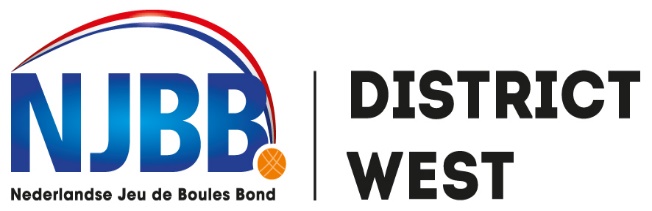 ZATERDAGMIDDAGCOMPETITIE  (ZaMi)DISTRICT WEST REGLEMENT  2 maart 2018